     Mars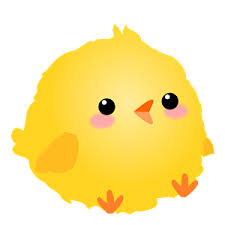 12345678910Leke ute i barnehagenLekegrupperFormingsaktivitetTurdagLekegrupper11121314151617Leke ute i barnehagenBarnehagedagen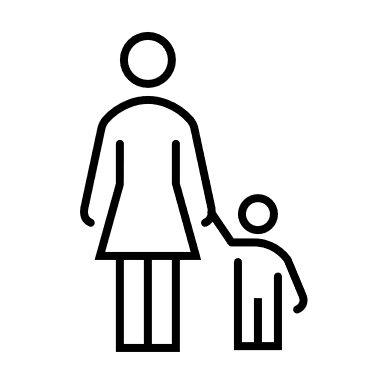 FormingsaktivitetTurdagLekegrupper18192021222324Leke ute i barnehagenLekegrupperFormingsaktivitetPåskefrokost med foreldre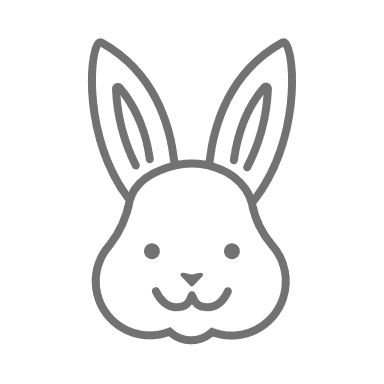 Felles påskesamling med Lomvi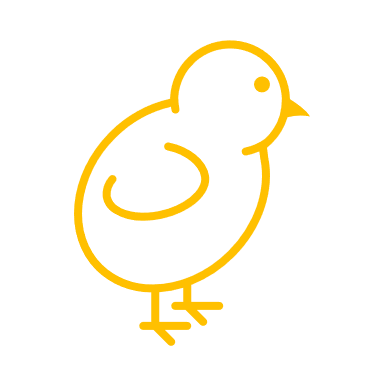 25262728293031Leke ute i barnehagenLekegrupperBarnehagen er åpen til kl 12:00Skjærtorsdag:Barnehagen er stengt!Langfredag:Barnehagen er stengt!1Andre påskedag:Barnehagen er stengt!